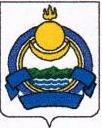           Администрация                                                                  Буряад Республикынмуниципального образования                                                       Яруунын аймагай               «Озерное»                                                                              «Сурхээгтэ»       Еравнинский район                                                           муниципальна байгуулгын        Республика Бурятия                                                                        Захиргаан671445, Республика Бурятия, Еравнинский район, п.Озерный ул.Озерная 2 тел.89915410401E-mail: amo.ozernoe@mail.ruПОСТАНОВЛЕНИЕ№ 16   от 13 октября 2021 год                                                                                                           п.Озерный«О внесении изменений в постановление АМО «Озерное» от 06.04.2018 года № 4 «Об утверждении Правил формирования, ведения и обязательного опубликования перечня муниципального имущества, свободного от прав третьих лиц (за исключением имущественных прав субъектов малого и среднего предпринимательства), предусмотренного частью 4 статьи 18 Федерального закона «О развитии малого и среднего предпринимательства в Российской Федерации»В целях приведения нормативного правового акта в соответствие с действующим законодательством, повышения эффективности использования имущества, находящегося в муниципальной собственности , и оказания имущественной поддержки физическим лицам, не являющимся индивидуальными предпринимателями и применяющим специальный налоговый режим «Налог на профессиональный доход», Администрация муниципального образования «Озерное» постановляет:1.Внести в Правила  формирования, ведения и обязательного опубликования перечня муниципального имущества, свободного от прав третьих лиц (за исключением имущественных прав субъектов малого и среднего предпринимательства), предусмотренного частью 4 статьи 18 Федерального закона «О развитии малого и среднего предпринимательства в Российской Федерации», утвержденные постановлением АМО «Озерное» от 06 апреля 2018 года № 4 следующие изменения:1.В пункте 1:1.1.После слов «организациям, образующим инфраструктуру поддержки субъектов малого и среднего предпринимательства» дополнить словами «, а также самозанятым гражданам, не являющимся индивидуальными предпринимателями, местом ведения деятельности которых для целей применения специального налогового режима «Налог на  профессиональный доход» является Республика Бурятия».1.2.Дополнить пунктом 1.2. следующего содержания:«1.2. Муниципальное имущество, включенное в Перечень имущества для субъектов малого и среднего  предпринимательства, предоставляется субъектам малого и среднего предпринимательства, организациями, образующим инфраструктуру поддержки субъектов малого и среднего предпринимательства, а также самозанятым гражданам, не являющимся  индивидуальными предпринимателями, местом ведения деятельности которых для целей применения специального налогового режима «Налог на профессиональный доход» является Республика Бурятия».    2. Контроль за исполнением данного постановления оставляю за собой.Глава АМО «Озерное»			Б.И.Панфилов